Príjemca :Odberateľ: jIKonečný príjemca :Č DPH:Spôsob dopravy:Dátum vyhotovenia: 28.3.2012Miesto určenia:Dátum splatnosti:7.4.2012	Vznik daňovej povinnosti: Dátum dodania:dávateľ je registrovaný v : živ. reg. Michalovce	? „ ^ J _ uCena za jedn. bez DPHCena celkom, bez DPHSadzba DPHDruh tovaru - službyMnožstvoFakturujem Vám za dodaná odbornú literatúru v sume 140,40 € Prevzal:Nie som platcom DPH.Vystavil:Pečiatka a podpis: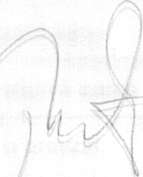 nPočet príloh :Dátum, podpis, pečiatkaŽivot a zdravie                                                    IČO: 35452129Miško Andrej                                                       DIČ/IČ 1024034660Okružná 11, MICHALOVCE tel.: 056/6441335Peňažnv ústav : Tatra Banka                                     číslo účtu :2616767364/1100FAKTÚRAč.Číslo objednávky Konštantný symbol242012Život a zdravie                                                    IČO: 35452129Miško Andrej                                                       DIČ/IČ 1024034660Okružná 11, MICHALOVCE tel.: 056/6441335Peňažnv ústav : Tatra Banka                                     číslo účtu :2616767364/1100FAKTÚRAč.Číslo objednávky Konštantný symbolŽivot a zdravie                                                    IČO: 35452129Miško Andrej                                                       DIČ/IČ 1024034660Okružná 11, MICHALOVCE tel.: 056/6441335Peňažnv ústav : Tatra Banka                                     číslo účtu :2616767364/1100FAKTÚRAč.Číslo objednávky Konštantný symbol0008IČO 35542225Celková cena bez DPH:xxx €Celková DPH :€~X XX—	-Celková faktúrovaná suma :140,40€